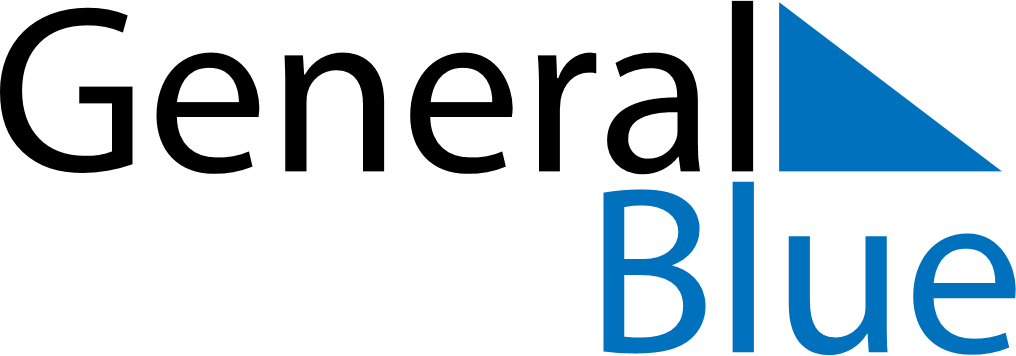 Daily PlannerOctober 28, 2024 - November 3, 2024Daily PlannerOctober 28, 2024 - November 3, 2024Daily PlannerOctober 28, 2024 - November 3, 2024Daily PlannerOctober 28, 2024 - November 3, 2024Daily PlannerOctober 28, 2024 - November 3, 2024Daily PlannerOctober 28, 2024 - November 3, 2024Daily Planner MondayOct 28TuesdayOct 29WednesdayOct 30ThursdayOct 31FridayNov 01 SaturdayNov 02 SundayNov 03MorningAfternoonEvening